New Jersey Department of Human Services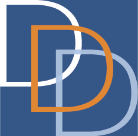 Division of Developmental DisabilitiesSupport Coordinator Monitoring Tool - MonthlyUsed in months when a Quarterly Monitoring Tool is not due, to document monitoring contact with Individuals and caregivers.Section 1: Identifying InformationSection 1: Identifying InformationSection 1: Identifying InformationSection 1: Identifying InformationSection 1: Identifying InformationSection 1: Identifying InformationSection 1: Identifying InformationIndividual’s Name: DDD ID #: NJCAT Score: , , Tier: Individual’s Name: DDD ID #: NJCAT Score: , , Tier: Current Program:  Current Living Arrangement: If Other, please describe: Is an Approved ISP in Place? Yes      No Current Program:  Current Living Arrangement: If Other, please describe: Is an Approved ISP in Place? Yes      No Current Program:  Current Living Arrangement: If Other, please describe: Is an Approved ISP in Place? Yes      No Current Program:  Current Living Arrangement: If Other, please describe: Is an Approved ISP in Place? Yes      No Current Program:  Current Living Arrangement: If Other, please describe: Is an Approved ISP in Place? Yes      No Name of Support Coordination Agency: Name of Support Coordination Agency: Name of Support Coordination Agency: Name of Support Coordination Agency: Name of Support Coordination Agency: Name of Support Coordination Agency: Name of Support Coordination Agency: Name of Assigned Support Coordinator: Name of Assigned Support Coordinator: Name of Assigned Support Coordinator: Name of Assigned Support Coordinator: Name of Assigned Support Coordinator: Name of Assigned Support Coordinator: Name of Assigned Support Coordinator: Contact Date: Contact Location: If Other, please describe: If Other, please describe: If Other, please describe: If Other, please describe: If Other, please describe: If Other, please describe: Contact Type: If Phone, enter the phone #: If Phone, enter the phone #: If Phone, enter the phone #: If Phone, enter the phone #: If Phone, enter the phone #: If Phone, enter the phone #: Who is the primary contact for this Monthly monitoring? Relationship to the Individual: If the Individual is not the primary contact, were they involved in the conversation? Yes      No Please describe or explain: Who is the primary contact for this Monthly monitoring? Relationship to the Individual: If the Individual is not the primary contact, were they involved in the conversation? Yes      No Please describe or explain: Who is the primary contact for this Monthly monitoring? Relationship to the Individual: If the Individual is not the primary contact, were they involved in the conversation? Yes      No Please describe or explain: Who is the primary contact for this Monthly monitoring? Relationship to the Individual: If the Individual is not the primary contact, were they involved in the conversation? Yes      No Please describe or explain: Who is the primary contact for this Monthly monitoring? Relationship to the Individual: If the Individual is not the primary contact, were they involved in the conversation? Yes      No Please describe or explain: Who is the primary contact for this Monthly monitoring? Relationship to the Individual: If the Individual is not the primary contact, were they involved in the conversation? Yes      No Please describe or explain: Who is the primary contact for this Monthly monitoring? Relationship to the Individual: If the Individual is not the primary contact, were they involved in the conversation? Yes      No Please describe or explain: Section 2: Follow Up Items from Previous Months’ ContactSection 2: Follow Up Items from Previous Months’ ContactSection 2: Follow Up Items from Previous Months’ ContactSection 2: Follow Up Items from Previous Months’ ContactSection 2: Follow Up Items from Previous Months’ ContactSection 2: Follow Up Items from Previous Months’ ContactSection 2: Follow Up Items from Previous Months’ ContactList follow up items not resolved at the time of last contact, indicating the status of each. Ensure all follow up activity is documented in case notes. To add rows, click in the last box, then click the Plus sign, +, on the right.List follow up items not resolved at the time of last contact, indicating the status of each. Ensure all follow up activity is documented in case notes. To add rows, click in the last box, then click the Plus sign, +, on the right.List follow up items not resolved at the time of last contact, indicating the status of each. Ensure all follow up activity is documented in case notes. To add rows, click in the last box, then click the Plus sign, +, on the right.List follow up items not resolved at the time of last contact, indicating the status of each. Ensure all follow up activity is documented in case notes. To add rows, click in the last box, then click the Plus sign, +, on the right.List follow up items not resolved at the time of last contact, indicating the status of each. Ensure all follow up activity is documented in case notes. To add rows, click in the last box, then click the Plus sign, +, on the right.List follow up items not resolved at the time of last contact, indicating the status of each. Ensure all follow up activity is documented in case notes. To add rows, click in the last box, then click the Plus sign, +, on the right.List follow up items not resolved at the time of last contact, indicating the status of each. Ensure all follow up activity is documented in case notes. To add rows, click in the last box, then click the Plus sign, +, on the right.Follow Up Item: Completed/Resolved? Yes   NoIf no, briefly describe the status and planned action: Follow Up Item: Completed/Resolved? Yes   NoIf no, briefly describe the status and planned action: Follow Up Item: Completed/Resolved? Yes   NoIf no, briefly describe the status and planned action: Follow Up Item: Completed/Resolved? Yes   NoIf no, briefly describe the status and planned action: Follow Up Item: Completed/Resolved? Yes   NoIf no, briefly describe the status and planned action: Follow Up Item: Completed/Resolved? Yes   NoIf no, briefly describe the status and planned action: Follow Up Item: Completed/Resolved? Yes   NoIf no, briefly describe the status and planned action: Follow Up Item: Completed/Resolved? Yes   NoIf no, briefly describe the status and planned action: Follow Up Item: Completed/Resolved? Yes   NoIf no, briefly describe the status and planned action: Follow Up Item: Completed/Resolved? Yes   NoIf no, briefly describe the status and planned action: Follow Up Item: Completed/Resolved? Yes   NoIf no, briefly describe the status and planned action: Follow Up Item: Completed/Resolved? Yes   NoIf no, briefly describe the status and planned action: Follow Up Item: Completed/Resolved? Yes   NoIf no, briefly describe the status and planned action: Follow Up Item: Completed/Resolved? Yes   NoIf no, briefly describe the status and planned action: Section 3: Outcomes and ServicesSection 3: Outcomes and ServicesSection 3: Outcomes and ServicesSection 3: Outcomes and ServicesSection 3: Outcomes and ServicesSection 3: Outcomes and ServicesSection 3: Outcomes and ServicesReview ALL current outcomes and services as they appear in the ISP with the Individual/MT contact. Include services provided by natural supports. If there are no funded services in the ISP, explain why not.Review ALL current outcomes and services as they appear in the ISP with the Individual/MT contact. Include services provided by natural supports. If there are no funded services in the ISP, explain why not.Review ALL current outcomes and services as they appear in the ISP with the Individual/MT contact. Include services provided by natural supports. If there are no funded services in the ISP, explain why not.Review ALL current outcomes and services as they appear in the ISP with the Individual/MT contact. Include services provided by natural supports. If there are no funded services in the ISP, explain why not.Review ALL current outcomes and services as they appear in the ISP with the Individual/MT contact. Include services provided by natural supports. If there are no funded services in the ISP, explain why not.Review ALL current outcomes and services as they appear in the ISP with the Individual/MT contact. Include services provided by natural supports. If there are no funded services in the ISP, explain why not.Review ALL current outcomes and services as they appear in the ISP with the Individual/MT contact. Include services provided by natural supports. If there are no funded services in the ISP, explain why not.(For the SC) Has a verbal review of outcomes and services been completed?(For the SC) Has a verbal review of outcomes and services been completed?(For the SC) Has a verbal review of outcomes and services been completed?YesNo*Are you receiving all services as entered in the ISP?Are you receiving all services as entered in the ISP?Are you receiving all services as entered in the ISP?YesNo*Do you feel your services are helping you make progress toward ISP outcomes?Do you feel your services are helping you make progress toward ISP outcomes?Do you feel your services are helping you make progress toward ISP outcomes?YesNo*Are there outcomes or services you would like to change, add, or remove from your ISP, including changes to any service providers you may use?Are there outcomes or services you would like to change, add, or remove from your ISP, including changes to any service providers you may use?Are there outcomes or services you would like to change, add, or remove from your ISP, including changes to any service providers you may use?Yes*NoComments / Follow Up Items            *Explain each answer with an asterisk. Include follow up items as applicable.Comments / Follow Up Items            *Explain each answer with an asterisk. Include follow up items as applicable.Comments / Follow Up Items            *Explain each answer with an asterisk. Include follow up items as applicable.Comments / Follow Up Items            *Explain each answer with an asterisk. Include follow up items as applicable.Comments / Follow Up Items            *Explain each answer with an asterisk. Include follow up items as applicable.Comments / Follow Up Items            *Explain each answer with an asterisk. Include follow up items as applicable.Comments / Follow Up Items            *Explain each answer with an asterisk. Include follow up items as applicable.Section 4: Continuity and Stability with Living ArrangementSection 4: Continuity and Stability with Living ArrangementSection 4: Continuity and Stability with Living ArrangementSection 4: Continuity and Stability with Living ArrangementSection 4: Continuity and Stability with Living ArrangementSection 4: Continuity and Stability with Living ArrangementSection 4: Continuity and Stability with Living ArrangementIs there anything happening now that might require a change with your housing?(For example: behind on rent, significant problems with housemates, desire to live in another setting/location, etc.)Is there anything happening now that might require a change with your housing?(For example: behind on rent, significant problems with housemates, desire to live in another setting/location, etc.)Is there anything happening now that might require a change with your housing?(For example: behind on rent, significant problems with housemates, desire to live in another setting/location, etc.)Yes*NoHave any Incident Reports been completed/submitted since last monitoring interaction? (According to iRecord notes, email notification, conversations, etc.)Have any Incident Reports been completed/submitted since last monitoring interaction? (According to iRecord notes, email notification, conversations, etc.)Have any Incident Reports been completed/submitted since last monitoring interaction? (According to iRecord notes, email notification, conversations, etc.)Yes*NoComments / Follow Up Items            *Explain each answer with an asterisk. Include follow up items as applicable.Comments / Follow Up Items            *Explain each answer with an asterisk. Include follow up items as applicable.Comments / Follow Up Items            *Explain each answer with an asterisk. Include follow up items as applicable.Comments / Follow Up Items            *Explain each answer with an asterisk. Include follow up items as applicable.Comments / Follow Up Items            *Explain each answer with an asterisk. Include follow up items as applicable.Comments / Follow Up Items            *Explain each answer with an asterisk. Include follow up items as applicable.Comments / Follow Up Items            *Explain each answer with an asterisk. Include follow up items as applicable.Section 5: Health and SafetySection 5: Health and SafetySection 5: Health and SafetySection 5: Health and SafetySection 5: Health and SafetySection 5: Health and SafetySection 5: Health and SafetyHave there been changes to your health since last month, including medication changes? (Physical, emotional, behavioral, psychological, etc.)Have there been changes to your health since last month, including medication changes? (Physical, emotional, behavioral, psychological, etc.)Have there been changes to your health since last month, including medication changes? (Physical, emotional, behavioral, psychological, etc.)Yes*NoHave you been hospitalized or visited an emergency room since last month?Have you been hospitalized or visited an emergency room since last month?Have you been hospitalized or visited an emergency room since last month?Yes*NoHave you had medical/dental/specialist appointments since last month?Have you had medical/dental/specialist appointments since last month?Have you had medical/dental/specialist appointments since last month?Yes*NoIf yes, did the doctor/dentist/specialist make any follow up recommendations that are not yet completed and/or scheduled?If yes, did the doctor/dentist/specialist make any follow up recommendations that are not yet completed and/or scheduled?If yes, did the doctor/dentist/specialist make any follow up recommendations that are not yet completed and/or scheduled?Yes*NoComments / Follow Up Items            *Explain each answer with an asterisk. Include follow up items as applicable.Comments / Follow Up Items            *Explain each answer with an asterisk. Include follow up items as applicable.Comments / Follow Up Items            *Explain each answer with an asterisk. Include follow up items as applicable.Comments / Follow Up Items            *Explain each answer with an asterisk. Include follow up items as applicable.Comments / Follow Up Items            *Explain each answer with an asterisk. Include follow up items as applicable.Comments / Follow Up Items            *Explain each answer with an asterisk. Include follow up items as applicable.Comments / Follow Up Items            *Explain each answer with an asterisk. Include follow up items as applicable.Section 6: Medicaid Status              (SC will find status of a and b below on Individual’s Demographics tile in iRecord)Section 6: Medicaid Status              (SC will find status of a and b below on Individual’s Demographics tile in iRecord)Section 6: Medicaid Status              (SC will find status of a and b below on Individual’s Demographics tile in iRecord)Section 6: Medicaid Status              (SC will find status of a and b below on Individual’s Demographics tile in iRecord)Section 6: Medicaid Status              (SC will find status of a and b below on Individual’s Demographics tile in iRecord)Section 6: Medicaid Status              (SC will find status of a and b below on Individual’s Demographics tile in iRecord)Section 6: Medicaid Status              (SC will find status of a and b below on Individual’s Demographics tile in iRecord)Is the Individual Medicaid eligible? (Indicated by green litmus)Is the Individual Medicaid eligible? (Indicated by green litmus)Is the Individual Medicaid eligible? (Indicated by green litmus)YesNo*Is the Individual’s Medicaid scheduled to terminate? (Indicated by yellow litmus)Is the Individual’s Medicaid scheduled to terminate? (Indicated by yellow litmus)Is the Individual’s Medicaid scheduled to terminate? (Indicated by yellow litmus)Yes*NoComments / Follow Up Items            *Explain each answer with an asterisk. Include follow up items as applicable.Comments / Follow Up Items            *Explain each answer with an asterisk. Include follow up items as applicable.Comments / Follow Up Items            *Explain each answer with an asterisk. Include follow up items as applicable.Comments / Follow Up Items            *Explain each answer with an asterisk. Include follow up items as applicable.Comments / Follow Up Items            *Explain each answer with an asterisk. Include follow up items as applicable.Comments / Follow Up Items            *Explain each answer with an asterisk. Include follow up items as applicable.Comments / Follow Up Items            *Explain each answer with an asterisk. Include follow up items as applicable.Section 7: Areas Requiring Division AssistanceSection 7: Areas Requiring Division AssistanceSection 7: Areas Requiring Division AssistanceSection 7: Areas Requiring Division AssistanceSection 7: Areas Requiring Division AssistanceSection 7: Areas Requiring Division AssistanceSection 7: Areas Requiring Division AssistanceIs this the fourth consecutive month (or more) for which you have not been able to complete a face-to-face visit?Is this the fourth consecutive month (or more) for which you have not been able to complete a face-to-face visit?Is this the fourth consecutive month (or more) for which you have not been able to complete a face-to-face visit?Yes*NoHave risk factors been identified for which Division assistance is needed?(Ex: Significant changes in the Individual’s/caregiver’s support needs, behavioral/medical concerns, housing instability, long-term hospitalization/nursing home admission, etc.)If either a. or b. is Yes, complete/upload an SOS form and notify the DDD SCHelpdesk Have risk factors been identified for which Division assistance is needed?(Ex: Significant changes in the Individual’s/caregiver’s support needs, behavioral/medical concerns, housing instability, long-term hospitalization/nursing home admission, etc.)If either a. or b. is Yes, complete/upload an SOS form and notify the DDD SCHelpdesk Have risk factors been identified for which Division assistance is needed?(Ex: Significant changes in the Individual’s/caregiver’s support needs, behavioral/medical concerns, housing instability, long-term hospitalization/nursing home admission, etc.)If either a. or b. is Yes, complete/upload an SOS form and notify the DDD SCHelpdesk Yes*NoComments / Follow Up Items            *Explain each answer with an asterisk. Include follow up items as applicable.Comments / Follow Up Items            *Explain each answer with an asterisk. Include follow up items as applicable.Comments / Follow Up Items            *Explain each answer with an asterisk. Include follow up items as applicable.Comments / Follow Up Items            *Explain each answer with an asterisk. Include follow up items as applicable.Comments / Follow Up Items            *Explain each answer with an asterisk. Include follow up items as applicable.Comments / Follow Up Items            *Explain each answer with an asterisk. Include follow up items as applicable.Comments / Follow Up Items            *Explain each answer with an asterisk. Include follow up items as applicable.Section 8: Closing Question for the Individual/CaregiverSection 8: Closing Question for the Individual/CaregiverSection 8: Closing Question for the Individual/CaregiverSection 8: Closing Question for the Individual/CaregiverSection 8: Closing Question for the Individual/CaregiverSection 8: Closing Question for the Individual/CaregiverSection 8: Closing Question for the Individual/CaregiverIs there anything else you would like me to know right now, or anything else you need assistance with?Is there anything else you would like me to know right now, or anything else you need assistance with?Is there anything else you would like me to know right now, or anything else you need assistance with?Is there anything else you would like me to know right now, or anything else you need assistance with?Is there anything else you would like me to know right now, or anything else you need assistance with?Is there anything else you would like me to know right now, or anything else you need assistance with?Is there anything else you would like me to know right now, or anything else you need assistance with?Section 9: Contact SummarySection 9: Contact SummarySection 9: Contact SummarySection 9: Contact SummarySection 9: Contact SummarySection 9: Contact SummarySection 9: Contact SummarySummarize the conversation describing highlights and points of interest or concern for the Individual since the last contact. Include observations and impressions other than information already included above.Summarize the conversation describing highlights and points of interest or concern for the Individual since the last contact. Include observations and impressions other than information already included above.Summarize the conversation describing highlights and points of interest or concern for the Individual since the last contact. Include observations and impressions other than information already included above.Summarize the conversation describing highlights and points of interest or concern for the Individual since the last contact. Include observations and impressions other than information already included above.Summarize the conversation describing highlights and points of interest or concern for the Individual since the last contact. Include observations and impressions other than information already included above.Summarize the conversation describing highlights and points of interest or concern for the Individual since the last contact. Include observations and impressions other than information already included above.Summarize the conversation describing highlights and points of interest or concern for the Individual since the last contact. Include observations and impressions other than information already included above.Section 10: Completed bySection 10: Completed bySection 10: Completed bySection 10: Completed bySection 10: Completed bySection 10: Completed bySection 10: Completed byName: Title: Name: Title: Date: Date: Date: Date: Date: If completed by someone other than the assigned Support Coordinator, please explain: If completed by someone other than the assigned Support Coordinator, please explain: If completed by someone other than the assigned Support Coordinator, please explain: If completed by someone other than the assigned Support Coordinator, please explain: If completed by someone other than the assigned Support Coordinator, please explain: If completed by someone other than the assigned Support Coordinator, please explain: If completed by someone other than the assigned Support Coordinator, please explain: Section 11: Reviewed by – SCS review is required for the first 60 days of any new Support Coordinator, when performance issues have been identified and for complicated or difficult situations.Section 11: Reviewed by – SCS review is required for the first 60 days of any new Support Coordinator, when performance issues have been identified and for complicated or difficult situations.Section 11: Reviewed by – SCS review is required for the first 60 days of any new Support Coordinator, when performance issues have been identified and for complicated or difficult situations.Section 11: Reviewed by – SCS review is required for the first 60 days of any new Support Coordinator, when performance issues have been identified and for complicated or difficult situations.Section 11: Reviewed by – SCS review is required for the first 60 days of any new Support Coordinator, when performance issues have been identified and for complicated or difficult situations.Section 11: Reviewed by – SCS review is required for the first 60 days of any new Support Coordinator, when performance issues have been identified and for complicated or difficult situations.Section 11: Reviewed by – SCS review is required for the first 60 days of any new Support Coordinator, when performance issues have been identified and for complicated or difficult situations.Name of SC Supervisor: Name of SC Supervisor: Review Date: 		Review Date: 		Review Date: 		Review Date: 		Review Date: 		